UAB ,,Kauno vandenys“ atliekami darbai:
Spalio 3 d. Informacija apie planinį vandens tiekimo nutraukimą:Dėl vandentiekio tinklų įvadinio vamzdyno keitimo darbų, nuo 9 iki 16 val. nebus tiekiamas vanduo Kuršių g. 38.Klientai informuoti el. priemonėmis. Atsiprašome dėl galimų nepatogumų ir dėkojame už supratingumą.Kamšos g., Bajorų g., V. Krėvės pr. 108F - vandentiekio tinklų plovimas per priešgaisrinius hidrantus;Lakūnų pl. 46 - vandentiekio tinklų įvado remontas šulinyje;Ateities pl., Biruliškių g., Jėgainės g. - vandentiekio tinklų sklendžių patikra;Kuršių g. 38 - vandentiekio tinklų atjungimo - pajungimo darbai;Minties Rato g., Palemono g. 1, Giraitės g. 13 - buitinių ir paviršinių lietaus nuotekų tinklų plovimas, šulinių valymas;K. Donelaičio g. 40, Jonavos g. 1-1D - buitinių nuotekų tinklų plovimas;Šiaurės pr. 9 - buitinių nuotekų tinklų plovimas, šulinių valymas;Minties Rato g. - paviršinių lietaus nuotekų tinklų patikra;Neries krant./Sąjungos a. - paviršinių lietaus nuotekų tinklų šulinėlių valymas;Palemono g. 1, Giraitės g. 13 - buitinių nuotekų tinklų patikra;K. Donelaičio g. 40, Jonavos g. 1 - 1D - tinklų televizinė diagnostika.Kilus klausimams skambinti:Klientų aptarnavimas/Avarinė tarnyba – 8 800 20 000.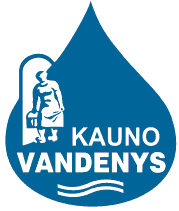 uždaroji akcinė bendrovė „Kauno vandenys“uždaroji akcinė bendrovė „Kauno vandenys“